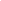 НАЗВА ЗАМОВНИКАН А К А З__ _______ 20__ р.								№ ___Про затвердження Положення про здійснення закупівель товарів, вартість яких є меншою за вартість, що встановлена в абзацах другому і третьому частини першої статті 2 Закону України "Про публічні закупівлі" із застосуванням електронного каталогу “Prozorro Market”    З метою впорядкування здійснення закупівлі товарів, вартість яких є меншою за вартість, що встановлена в абзацах другому і третьому частини першої статті 2 Закону України "Про публічні закупівлі" в НАЗВА ЗАМОВНИКА з використанням електронного каталогу “Prozorro Market” НAКАЗУЮ:Затвердити Положення про здійснення закупівель товарів, вартість яких є меншою за вартість, що встановлена в абзацах другому і третьому частини першої статті 2 Закону України "Про публічні закупівлі" із використанням електронного каталогу “Prozorro Market”, що додається.Визначити посада - ПІБ відповідальною особою з проведення допорогових закупівель в НАЗВА ЗАМОВНИКА.Контроль за виконанням цього наказу залишаю за собою.ПОСАДА						ПІБЗАТВЕРДЖЕНО(Наказ НАЗВА ЗАМОВНИКА)№____  від______________Положення про здійснення закупівель товарів, вартість яких є меншою за вартість, що встановлена в абзацах другому і третьому частини першої статті 2 Закону України "Про публічні закупівлі" із використанням електронного каталогу “Prozorro Market”Загальні положенняПоложення про здійснення закупівлі товарів, вартість яких є меншою за вартість, що встановлена в абзацах другому і третьому частини першої статті 2 Закону України "Про публічні закупівлі" (далі - Закон) визначає порядок проведення закупівель із використанням електронного каталогу “Prozorro Market” (далі - Положення). Положення розроблено з метою дотримання основних принципів здійснення закупівель, закріплених Законом, а саме: добросовісна конкуренція серед Учасників;максимальна економія та ефективність;відкритість та прозорість на всіх стадіях закупівель;недискримінація Учасників;об’єктивна та неупереджена оцінка тендерних пропозицій;запобігання корупційним діям і зловживанням.1. Загальні  положення1.1. Положення застосовується у разі наявності потрібного товару в електронному каталозі “Prozorro Мarket”.1.2. У цьому Положенні поняття та терміни вживаються у такому значенні:відповідальна особа/відповідальні особи (відповідальна особа)  – посадова особа Замовника, призначена відповідальною за підготовку та проведення закупівлі з використанням електронного каталогу “Prozorro Мarket”;електронний каталог “Prozorro Мarket” (е-каталог) – систематизована база актуальних пропозицій, що формується, наповнюється та супроводжується адміністратором е-каталогу в електронній системі закупівель та використовується замовниками з метою відбору постачальника товару (товарів), вартість якого (яких) є меншою за вартість, що встановлена в абзацах другому і третьому частини першої статті 2 Закону;пропозиція, що розміщена в е-каталозі  (Пропозиція) –  запропонований постачальником товар (товари), що верифіковані адміністратором електронного каталогу, та мають ціну від постачальника;постачальник в е-каталозі (Постачальник) - фізична особа, у тому числі фізична особа - підприємець, юридична особа (резидент або нерезидент), що кваліфікована адміністратором е-каталогу за певною групою товарів та подала Пропозицію в е-каталозі.Інші терміни вживаються у значенні, наведеному в Законі та постанові Кабінету Міністрів України від 24.02.2016 № 166 “Про затвердження Порядку функціонування  електронної системи закупівель та проведення авторизації електронних майданчиків”.2.	Засади діяльності Відповідальної особи2.1. Для організації та проведення закупівель через е-каталог призначається одна або декілька Відповідальних осіб із числа співробітників.2.2. Призначення Відповідальною особою не повинно створювати конфлікт між інтересами Замовника та Постачальника, наявність якого може вплинути на об’єктивність і неупередженість прийняття рішень щодо вибору Пропозиції.2.3. З метою забезпечення безперервності процесу закупівель із застосування е-каталогу, на час відсутності Відповідальної особи призначається виконуючий обов'язки такої особи. 2.4. Відповідальна особа забезпечує належну організацію та проведення закупівель із використанням е-каталогу.На Відповідальну особу покладаються наступні функції:    забезпечення включення закупівлі з використанням е-каталогу у додаток до річного плану закупівель;-  вибір найбільш ефективної Пропозиції, що максимально відповідає потребам;- забезпечення оприлюднення звітів про укладені договори за результатами закупівель із застосуванням  е-каталогу;-  інші дії, передбачені цим Положенням, законодавством про публічні закупівлі, наказом ДП “ПРОЗОРРО” “Про затвердження Інструкції з використання е-каталогу “Prozorro-market” №16 від 22.04.2019 року та нормативними актами Підприємства (установи тощо, залежить від того яку форму має замовник).2.5. Відповідальна особа:- бере участь у плануванні видатків і визначенні потреби у товарах, що будуть закуповуватися;- одержувати від структурних підрозділів та ініціатора закупівлі інформацію, необхідну для проведення закупівлі  з використанням  е-каталогу;  - інші дії необхідні для виконання своїх функцій, передбачені цим Положенням, законодавством про публічні закупівлі, наказом ДП “ПРОЗОРРО” “Про затвердження Інструкції з використання е-каталогу Prozorro-market” №16 від 22.04.2019 року та нормативними актами Підприємства (установи тощо, залежить від того яку форму має замовник).2.6. Відповідальна особа:- організовує та проводить закупівлі з використанням е-каталогу  відповідно до цього Положення та Річного плану закупівель та нормативних документів, що регулюють діяльність у цій сфері;- має дотримуватися норм законодавства у сфері публічних закупівель, в тому числі положень нормативних актів, що регулюють питання проведення закупівель із застосуванням е-каталогу;- розміщує інформацію про закупівлі з використанням  е-каталогу і звітів про укладені договори, за результатами таких закупівель, на веб-порталі Уповноваженого органу через авторизований електронний майданчик.3. Порядок проведення закупівлі через е-каталог3.1. Відповідальна особа забезпечує підготовку закупівлі через е-каталог з урахуванням положень наказу ДП “Прозорро” “Про затвердження Інструкції з використання е-каталогу Prozorro-market” № 16 від 22.04.2019 року та листа Міністерства економічного розвитку і торгівлі України “Щодо використання електронних каталогів” від 26.06.2019р. №3304-04/26625-08.3.2. Закупівлі з використанням  е-каталогу вносяться  у додаток до річного плану закупівель із зазначенням в полі “Процедура закупівлі” - “звіт про укладений договір”, а в полі “Примітки” - “е-каталог”.3.3. Відповідальна особа самостійно формує технічні та інші вимоги до предмету закупівлі або отримує такі вимоги від підрозділу, що ініціює закупівлю.3.4. Відповідальна особа аналізує  товари, що запропоновані в е-каталозі через авторизований електронний майданчик, що підключений до електронного каталогу “Prozorro Market”, та обирає той товар, що максимально відповідає вимогам сформованим до конкретного предмета закупівлі. 3.5. При здійсненні закупівель з використанням е-каталог відповідальна особа може використовувати примірні договори для електронного каталогу “Prozorro Market” (https://prozorro.gov.ua/news/tipovij-dogovir-dlya-prozorro-market).4. Звіт про укладений договір.4.1. Відповідальна особа розміщує або організовує розміщення звітів про укладені договори, що були укладені за результатами закупівель через е-каталоги, з дотриманням вимог та строків передбачених чинним законодавством.  ПОСАДА						ПІБ